Name: _________________________________________ Date: _____________________ 				Unit 2- Review GuideMATCHING (use the words to the right to answer questions 1-5)1. ______ The slow wobble of the Earth’s axis. It causes the axis to “draw” circles in the sky.	A.) Precession2. ______ The center of mass between two objects orbiting each other.				B.) Rotation3. ______The Earth spinning on its axis.								C.) Nutation4. ______ The wobble within the wobble of Earth’s rotation (caused by the moon’s gravity).	D.) Revolution5. ______ The Earth orbiting the sun. 								E.) Barycenter6. 50% of the radiation that reaches Earth is in the form of:	a.) infrared waves			b.) visible wavelengths (light)	c.) rainbows				d.) gamma rays7. You are at the beach on Spring Break. The hot sand is burning your feet so you run into the water. It’s freezing! Why is this?	a.) differential heating				b.) the salt in the ocean	c.) the sun shines brighter on sand		d.) similar change heating
8. True/False- Harmful rays from the sun, called Gamma Rays, make up about 10% of the rays that reach Earth.9. Outline the astronomical hierarchy in as much detail as possible.10.  What causes seasons on Earth?11.  Explain the process of nuclear fusion.12. T/F The universe is still expanding. __________13. How much is Earth’s axis tilted? ____________14. According to the picture below, what season is it in the northern hemisphere?   ____________________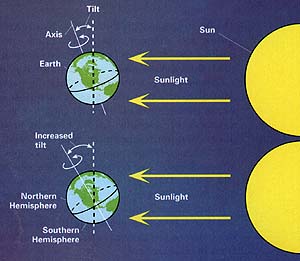 15. List some things we use the sun for here on Earth. 																																						